附件：“文化传承”传统文化调研项目申报方案为贯彻落实习近平总书记关于加强和改进民族工作的重要思想，以铸牢中华民族共同体意识为主线，更好地服务党和国家民族团结进步事业，引导青年传承开放包容的文化理念，培养对中华民族以及中华民族优秀传统文化的民族认同、历史认同与文化认同，拟从我国三大民族英雄史诗（藏族《格萨尔》、蒙古族《江格尔》、柯尔克孜族《玛纳斯》）、三大名刀（维吾尔族英吉沙小刀、阿昌族户撒刀、保安族腰刀）以及三大爱情故事（黎族鹿回头、东乡族月光宝镜、傣族孔雀公主）等九项民族文化符号为切入点，挖掘中华民族共享的相似历史记忆与文化符号，传承中华文化基因，培育中华民族共同体意识。现就学生志愿者招募事宜通知如下：一、实践主题“文化传承”传统文化调研项目二、实践方式和地点1.实践方式：考虑到项目成果要求，本项目以线下实践形式进行。2.实践地点：九支队伍分别在青海省果洛藏族自治州、四川省甘孜藏族自治州、新疆塔城地区、新疆克孜勒苏自治州、新疆喀什地区、云南省德宏傣族景颇族自治州、甘肃省临夏回族自治州、海南省、云南省西双版纳傣族自治州进行调查实践（注：调研地点从上述推荐地点中进行选择，也可自行挑选其他与三大英雄史诗、三大名刀以及三大爱情故事有关的示范案例点）三、主要内容为铸牢中华民族共同体意识，引导青年传承开放包容的文化理念，培养对中华民族以及中华民族优秀传统文化的民族认同、历史认同与文化认同，本次调研将走近我国三大民族英雄史诗（藏族《格萨尔》、蒙古族《江格尔》、柯尔克孜族《玛纳斯》）、三大名刀（维吾尔族英吉沙小刀、阿昌族户撒刀、保安族腰刀）以及三大爱情故事（黎族鹿回头、东乡族月光宝镜、傣族孔雀公主），以其为主题和切入点，挖掘中华民族共享的相似历史记忆与文化符号，传承中华文化基因、培育中华民族共同体意识。九支队伍具体内容如下：（一）格萨尔：青海果洛藏族自治州中国三大英雄史诗之一的《格萨尔》拥有世界上最长的演唱篇幅，广泛流传于藏、蒙、土、裕固、纳西、普米等民族之中，成为多民族乃至整个中华民族共享的文化瑰宝。地处世界屋脊青藏高原的青海省历史悠久，不仅是三江之水的源头，还是我国多民族聚居地，孕育了丰富的民族风情与独特的民族习俗。其中青海果洛藏族自治州是中国格萨尔文化之乡，不仅有全国唯一的格萨尔文化生态保护实验区，还是我国《格萨尔》文化资源最富集的地区之一，传说中的赛马称王地、狮龙宫殿、龙恩寺、阿尼玛卿雪山等与《格萨尔》有关的遗迹在这里聚集。这里更是《格萨尔》活态传承的重要场所，在果洛州甘德县的德尔文村几乎人人都能唱出或说出《格萨尔》的故事。（二）格萨尔：四川省甘孜藏族自治州四川省甘孜藏族自治州亦与《格萨尔》有着深厚的渊源。如果说青海作为格萨尔一生的主要活动场所是调研《格萨尔》的必去之地，那么四川作为最有可能的格萨尔王诞生地，除了流传广泛的《格萨尔》英雄故事，更是衍生出不少相关的文化艺术形式。滔滔江水流经的阿须草原山清水秀，坐落着格萨尔纪念堂，并保留有众多格萨尔王生前的踪迹；歌颂、缅怀格萨尔为主题的德格格萨尔藏戏充满了神秘高古的文化气息；融精湛刻石技艺和传统绘画为一体的格萨尔彩绘石刻在色达、石渠、丹巴等地仍散发着英雄精神和艺术的光芒。（三）江格尔：新疆塔城地区中国三大英雄史诗之一的《江格尔》是蒙古族英雄史诗，描述了以江格尔为首的12名雄狮大将和数千名勇士为保卫宝木巴家乡而同邪恶势力进行艰苦斗争并终于取得胜利的故事，主要流传于新疆阿尔泰山蒙古族聚居区。新疆塔城地区和布克赛尔蒙古自治县是《江格尔》史诗的发源地。布克赛尔蒙古自治县的国家级传承人加·朱乃也是蒙古族民间和学界公认的能够较为完整地演唱《江格尔》的艺术家，并培养了多名弟子传承《江格尔》演唱。除了传统的演唱方式外，加·朱乃的孙子道尔吉·尼玛所在乐队还将现代音乐元素和蒙古族特色音乐如呼麦、图瓦鼓、马头琴等融入《江格尔》说唱，使其更容易被更多人了解和学习。（四）玛纳斯：新疆克孜勒苏自治州中国三大英雄史诗之一的《玛纳斯》是柯尔克孜族的英雄史诗，集柯尔克孜古老的神话、传说、习俗歌、民间叙事诗与民间谚语等民间文学之大成，是柯尔克孜族民间文化的百科全书，主要流传于我国新疆维吾尔自治区南部的克孜勒苏柯尔克孜自治州及伊犁哈萨克自治州。其中克孜勒苏自治州作为《玛纳斯》非物质文化遗产保护单位所在地，每年都会举办《玛纳斯》演唱会和文化传承培训班助力《玛纳斯》的活态传承。克孜勒苏自治州又称为“万山之州”，地貌特征丰富，景色壮阔，同时它也是一个多民族聚集地，至今仍有11个民族在此常住，构成了多姿多彩的民族风情，尤以游牧文化为特色：“猎鹰之乡”之称远近闻名，攻占皇宫、刁羊、赛马、追姑娘、荡秋千、摔跤、马上角力、赛骆驼等也都是柯尔克孜族最具特色和观赏价值的体育娱乐活动，来到这里你也许能从柯尔克孜族人们的日常生活和体育活动中想象英雄玛纳斯的英勇身姿。（五）英吉沙小刀：新疆喀什地区既具实用价值，又具有艺术价值的英吉沙小刀是维吾尔族传统的手工艺品，主要流传于喀什地区的英吉沙县和阿克苏地区的沙雅县，其中英吉沙县芒辛乡据说是英吉沙小刀的发源地，当地几乎家家户户都会打刀，而英吉沙县也被称为“中国小刀之乡”，该县城还专门成立有英吉沙县小刀博物馆，展示小刀的历史和制作技艺来传播英吉沙小刀相关文化。英吉沙小刀造型别致、图案精美、样式各异，有月牙、鱼腹、凤尾、雄鹰、红嘴山鸦、百灵鸟头等造型，据说不同造型的小刀往往是迎合了不同民族的偏爱。此外，英吉沙县也是我国多民族人口聚集地，还是“中国色买提杏之乡”、“中国达瓦孜之乡”，英吉沙彩陶和木戳土印花布也是极具浓郁民族特色。（六）户撒刀：云南省德宏傣族景颇族自治州“柔可绕指，吹发即断，刚可削铁”，这是对户撒刀的称赞。户撒刀被认为是我国三大名刀之一，是阿昌族人智慧的结晶。阿昌族户撒刀锻制技艺主要流传于云南省德宏傣族景颇族自治州陇川县的户撒乡，是全国最大的阿昌族聚居地，此外还有汉族、傈僳族、景颇族、回族、傣族等多民族世居与此。这里田园风光秀丽，庄重威严的皇阁寺处处凝聚着阿昌族人民高超的建筑艺术，连勐奘寺、加孔奘寺、芒捧奘寺等寺院既展示着地方特色又显示出当地多民族的共同信仰，品种多样、质地精良的户撒刀更是彰显着阿昌族人民精湛的工艺技术，受到周边民族的广泛喜爱。（七）保安腰刀&米拉尕黑：甘肃省临夏回族自治州群山峻岭环抱的甘肃地形多样，是古丝绸之路的锁匙之地和黄金路段，也是多民族文化汇聚之地。被认为是三大名刀之一的保安腰刀和三大爱情故事之一的月光宝镜（米拉尕黑）故事都在此传承。甘肃省临夏回族自治州自然景观丰富、风光如画，保安族、东乡族、撒拉族、回族、汉族、土族、藏族、维吾尔族、羌族、蒙古族等多个民族在此居住，民族文化氛围浓厚。临夏州的积石山保安族东乡族撒拉族自治县是我国唯一的保安族聚居地，而东乡族自治县则是东乡族的发祥地。独具特色的保安族民居建筑、工艺精湛的保安族腰刀锻制技艺、多民族共同传唱的山歌“花儿”，还有朴素简洁但带着对自由幸福生活追求的东乡族民间长诗月光宝镜（米拉尕黑）的故事无不值得一探！（八）鹿回头：海南省“海闻龙摆尾，山见鹿回头”，这句诗中的鹿回头不仅仅是个地名，还是在黎族人中流传着的古老而美丽的传说：一位黎族青年猎手从海南五指山追赶一只坡鹿直到南海之滨，前方山岭之下便是茫茫大海，坡鹿无路可走，猎人弯弓搭箭的功夫，坡鹿回过头却变成一位美丽的黎族少女，和青年猎手结为恩爱夫妻。他们在这片土地上搭起茅寮、耕种纺织、捕鱼狩猎、繁衍生息，久而久之便形成了当地的黎族山寨。现海南三亚鹿回头景区就以该传说中的男女主人公为原型，塑造了一座雕像用以纪念。海南黎族人民也因独特的自然地理环境，形成了具有鲜明地方特色的文化习俗。黎族的打柴舞古朴粗犷、节奏性强；黎锦色彩斑斓、图案精美，龙被更是是其中的集大成者，黎锦制作技艺（黎族传统纺染织绣技艺）还被列入联合国教科文组织首批“急需保护的非物质文化遗产”名录。此外，智慧的黎族人民更是懂得利用当地的自然资源制作树皮布，成为早期的衣裳和被褥等生活用品。这些都有可能是鹿回头故事中真实的生活特征。（九）召树屯与喃木诺娜：云南省西双版纳傣族自治州在云南傣族人民当中，一直流传着孔雀公主（召树屯与喃木诺娜）的故事，它是傣族最著名、最优秀且流传最广泛的爱情赞美诗，不仅流传于傣族人民之中，建国后经过改编，还以小说、舞台剧、影视剧等形式在多民族、多地区间流传。云南，不仅有着得天独厚的自然资源，绚丽的自然风光，还是我国少数民族分布种类最多的省份。云南的西双版纳作为傣族人民主要聚居地，在这里有机会看到原始的木结构稻草顶的吊脚楼，欣赏傣族章哈，了解到孔雀舞、象脚鼓舞、傣拳等保留较为完好的传统民间文化，从而深入探究召树屯和喃木诺娜爱情故事的社会环境背景与文化根基。学术支持单位：北京师范大学教育学部、北京师范大学新闻传播学院、北京师范大学中国民族教育与多元文化研究中心、北京师范大学新闻传播学院文化遗产创新活化与影像传播实验室四、招募人数共招募九个团队，分赴青海省果洛藏族自治州、四川省甘孜藏族自治州、新疆塔城地区、新疆克孜勒苏自治州、新疆喀什地区、云南省德宏傣族景颇族自治州、甘肃省临夏回族自治州、海南省、云南省西双版纳傣族自治州等9个地点，每个团队5-10人。五、在读学生招募要求实践团队分别在九个调研地点，围绕所选子题进行5-10天实地调查，完成既定调研任务（具体要求将在行前培训中详细说明），具体要求如下：1.在读本科生、硕士生、博士生，鼓励跨专业、跨年级背景组队，优先考虑文学、民俗学、历史学、人类学、教育学、设计学、音乐学、社会学、传播学、电影学、数字媒体等学科背景相关性较强的同学。2.认同大学生社会实践的理念和价值，注重团队合作，沟通能力、抗压能力强。3.进入民族地区调研的团队，招募时应优先考虑熟悉当地方言和风俗文化的同学。建议各团队优先考虑邀请调研地当地的同学组队。4.项目选题有独创性，具有人文关怀与现实意义，不得带有任何民族歧视和偏见。5.能够深入了解项目调研背景、前期文献查阅工作详实。6.调研方法严谨、全面，符合社会调研的基本原则。7.研究进度明确，经费使用明细详尽，预算制定合理。8.预计成果内容丰富、形式多样，能达到很好的传播效果。六、预期成果1.各调研团队提交学术调研报告至少1份，共同组成《文化传承——传统文化专题研究报告》。2.各调研团队根据调研成果形成相关主题的摄影作品和视频作品，至少包括50张高清图片和2-3分钟短视频。有其他创意呈现手段的团队可加分。3.各调研团队定期撰写微信推送至少4篇，并按时向北京师范大学教育基金会满天星民族文化传播公益基金（以下简称“满天星”）投稿。4.各调研团队调研过程文件，包括图片、视频、调研日记均须按要求提交给满天星一份。5. 各调研队根据满天星要求收集整理当地实物和艺术成果，以配合2023年10月在北师大新闻传播学院文化遗产创新活化与影像传播实验室的民族文化展览。（优秀作品将由满天星推荐至北京时装周民族分会场进行展示和推介）6. 调研队优秀成员可参与满天星后续相关主题的绘本、课程开发项目，并由北师大出版社进行出版发行，助力调研成果的持续转化。（上述预期成果的具体要求将在行前培训中通知）七、整体安排1.征集阶段（即日起-5月29日）有意向申报暑期实践项目的团队可在组队完毕之后，由队长于5月29日17：00前向满天星提交申报材料，包括团队基本信息（成员所在专业/年级、团队名称、参与人数、团队成员个人信息）以及项目说明（选题来源及背景，实践项目主题、目的、意义、调研内容、调研方法、预期目标及成果、安全预案、可信性分析等）。报名方式：将以上材料发送至：starrynightculture@163.com，所有文件命名格式“【2023暑期调研团队报名】学院+队长姓名+调研地点/调研主题”。注：个人报名者可添加客服星丹若（二维码如下）进入报名群，认识队友，争取组队！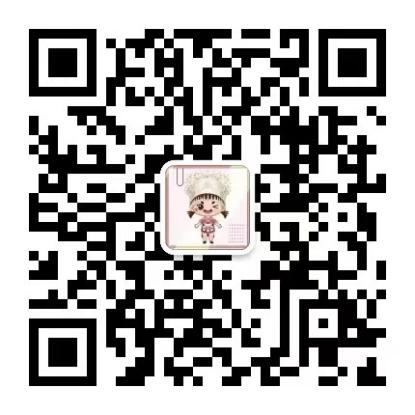 2.评审阶段（5月29日-5月31日）满天星将在5月31日22:00前通知入选团队队长。3.培训阶段（6月10日-6月30日）入选团队参与暑期实践活动相关内容培训，认真做好社会实践前的各项准备工作。4.实施阶段（7月-8月）根据团队和主办方双方确认后的方案参与暑期实践活动，实践期间每日需向领队教师报备进展情况及安全情况，并积极通过满天星新媒体平台及时发布实践动态。5.总结阶段（8月底9月初）活动总结，提交实践成果，发放证书。成果转化（9月-）优秀调研队员将受邀参与满天星后续成果转化活动。